KSO Lyot Filter Interface Control Document5/13/21Central Wavelength:  656.28 nm (H-alpha, see Figure 1) Passband fwhm: 0.05 nm Field-of-View: ±1.1 Rsun Tunable by temperature over a range of ±0.15nm from line center Compatible with the existing KSO H-alpha telescope (2000mm focal length, 100mmdiameter objective lens)Figure 1 . Plot of the solar spectrum over a 0.5 nm range centered on H-alpha from the KPNO solaratlas is shown for referenceDesignThese requirements can be met with a 4-stage wide-field Lyot filter with pairs of calcite crystals10.8, 5.4, 2.7 and 1.35 mm in thickness.Size:Weight:Power:Mount Interface:Clear Aperture:Angular FOV (design acceptance angle):Temperature ControllerQuestionsEnglish or Metric HW?ROHS Compliance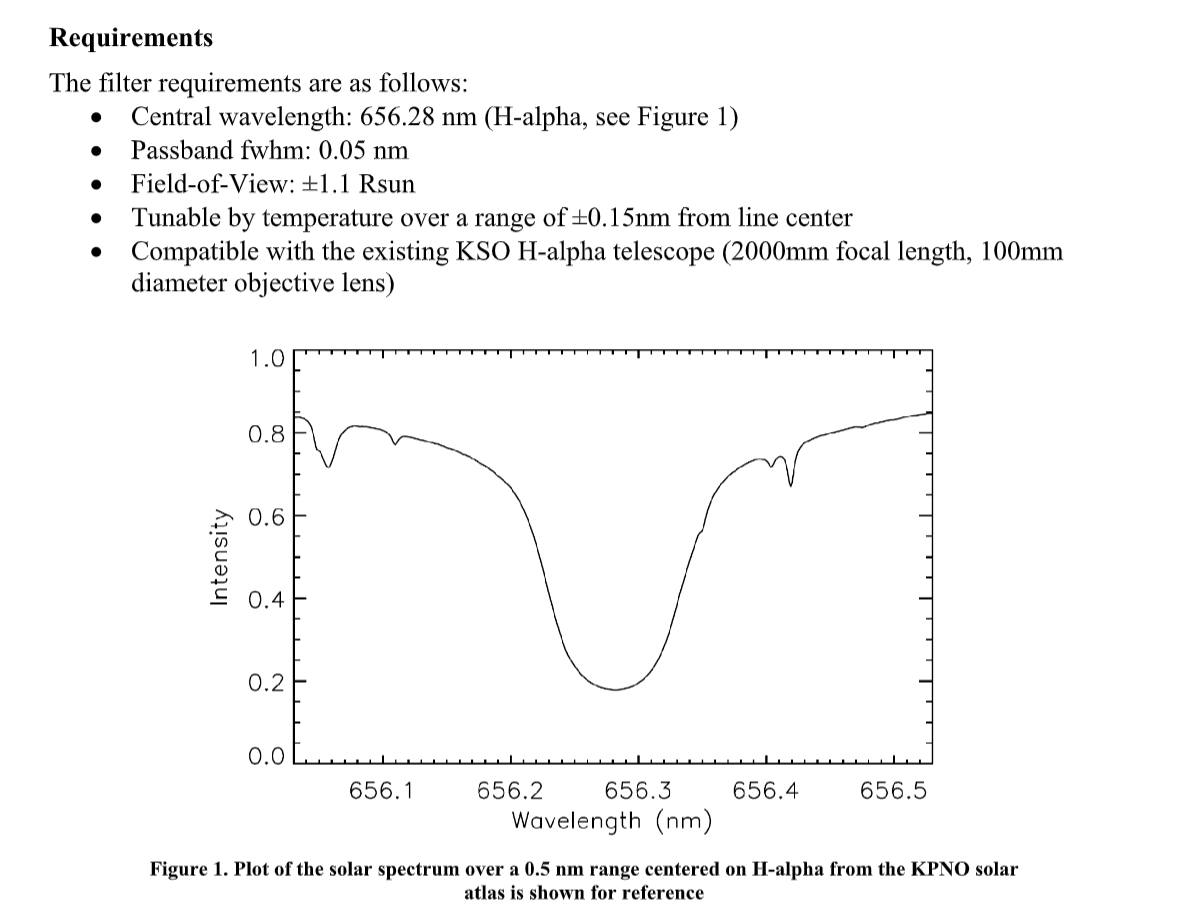 Just some graphics I am grabbing to get a feel for what we are building and what has been done.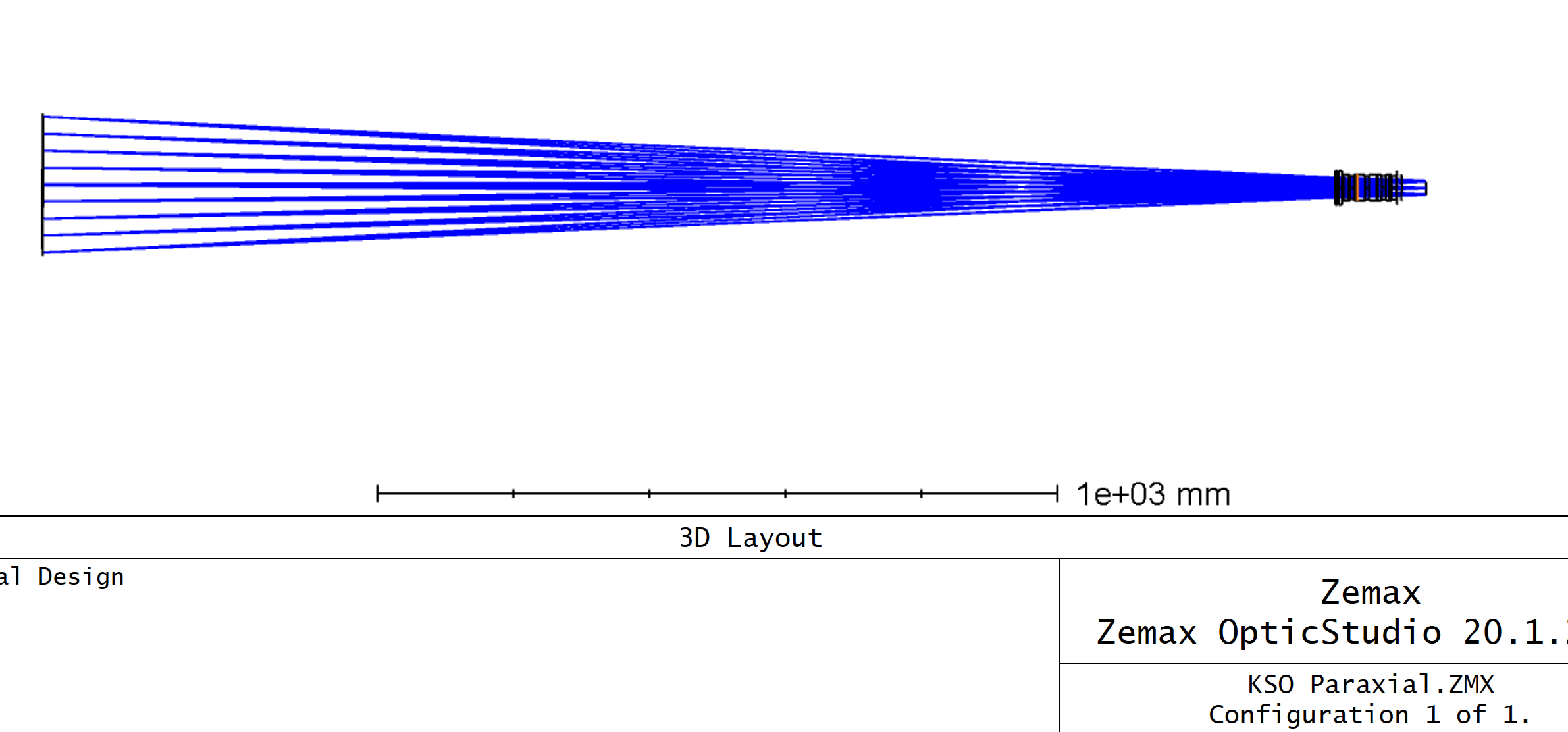 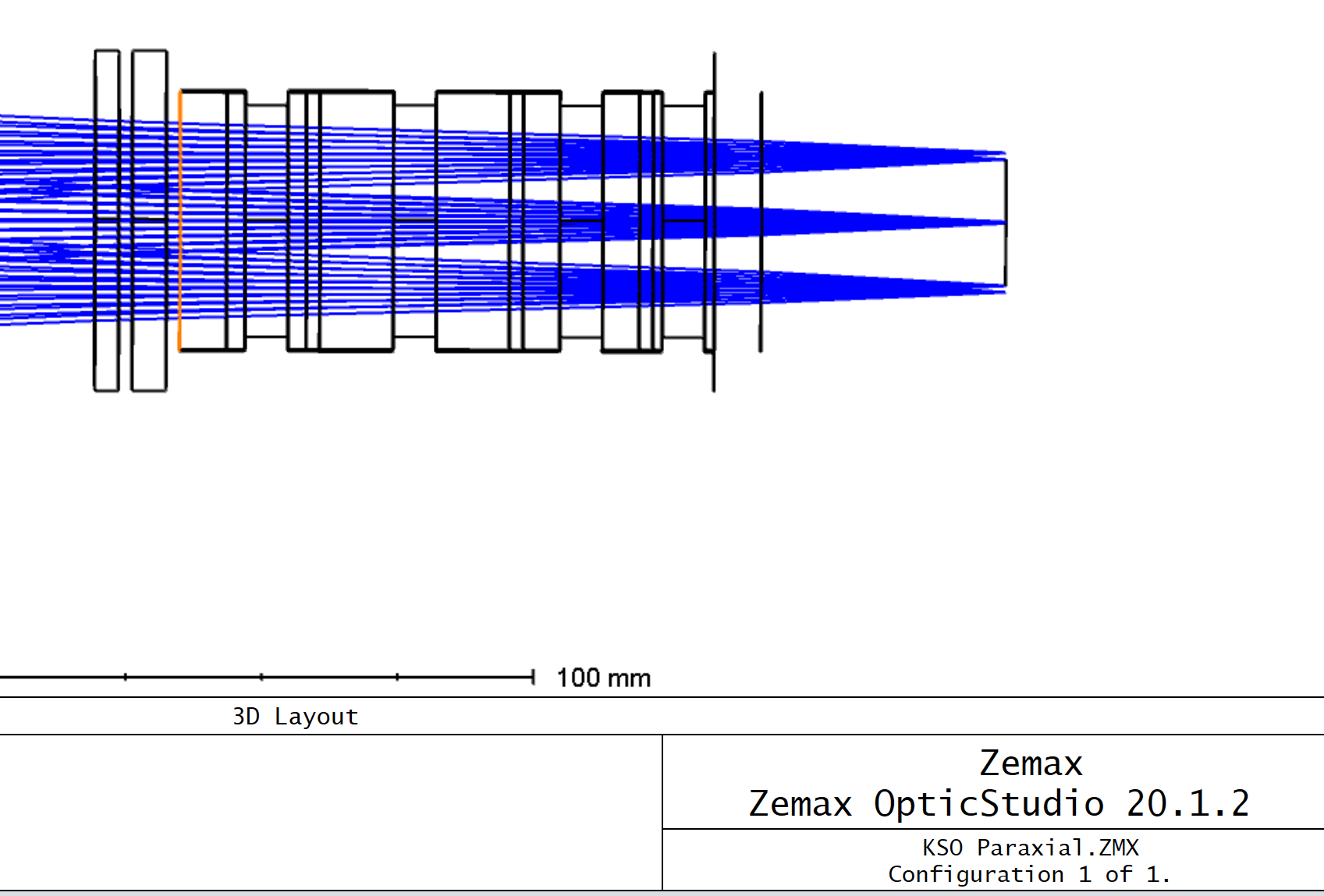 The two leftmost optics are Heat Rejection Filter, then prefilter, highlighted surface begins 1st calcite of Lyot filter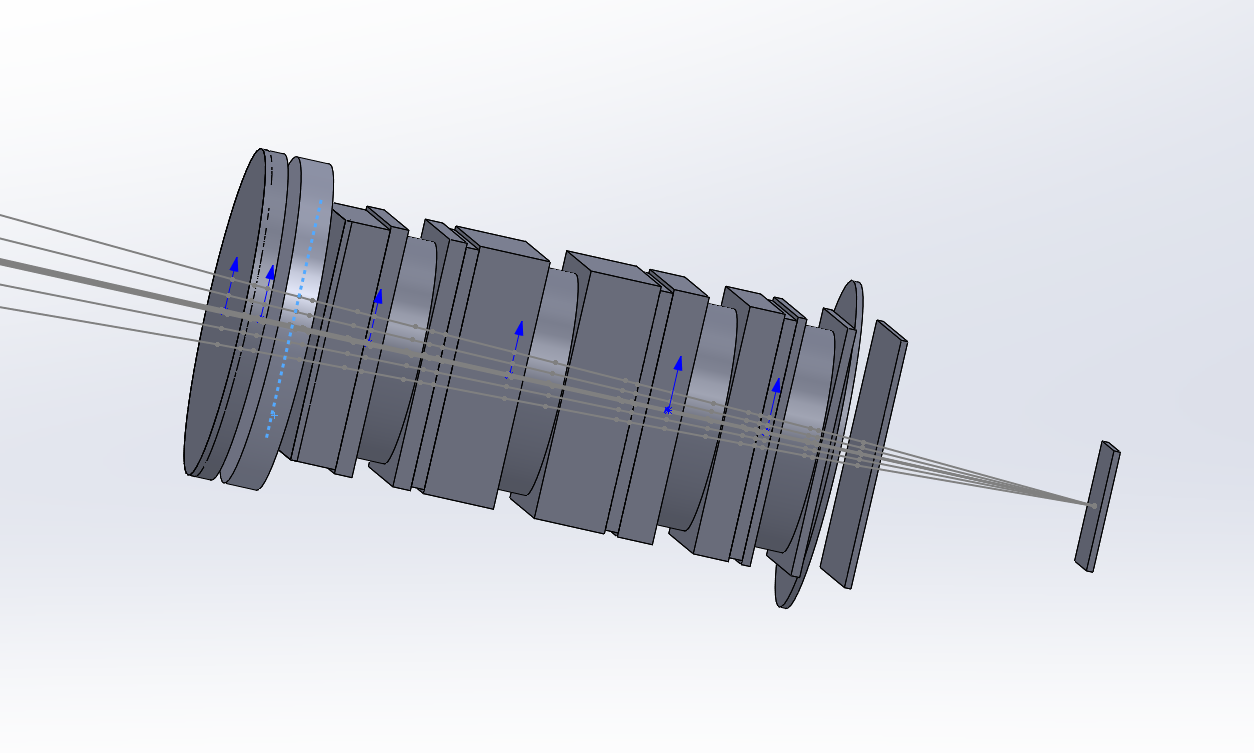 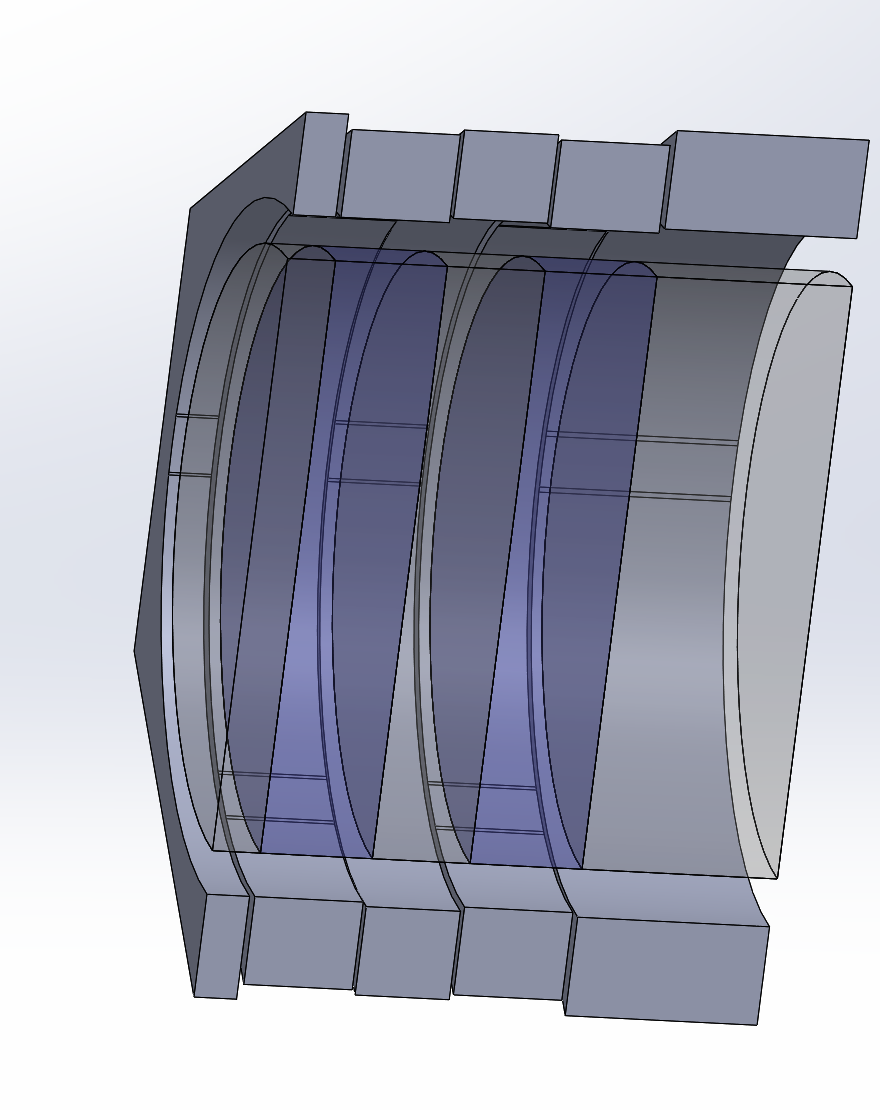 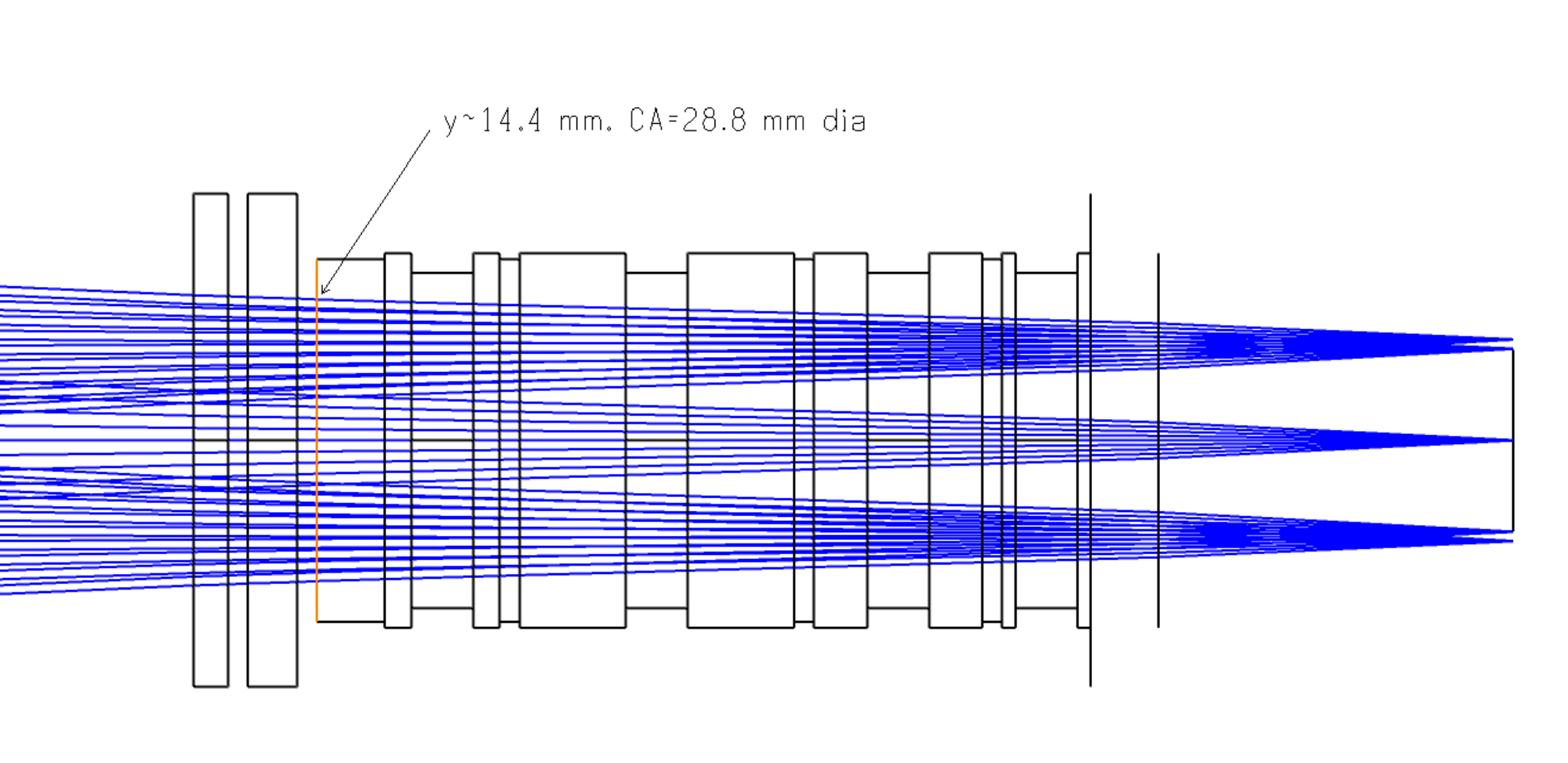 